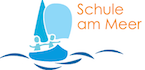 						Lübeck-Travemünde im September 2023Werden Sie Gast-Eltern fürSchülerinnen und Schüler aus Frankreich!Das Collège Pasteur, eine befreundete Schule aus Yvré-l’Êvéque (das ist in der Nähe von den Städten Le Mans und Nantes), wird uns nächstes Frühjahr erstmals besuchen kommen. Im vergangenen Winter diesen Jahres durften wir bereits eine kleine französische Delegation mit fünf Lehrerinnen vom Collège Pasteur an unserer Schule am Meer begrüßen. Und wir dürfen sagen, dass es dem „Team Frankreich“ sehr bei uns gefallen hat! Möchten Sie und Ihre Kinder Teil des Austausch-Programms werden? Werden Sie zum Vermittler der deutschen Sprache und bringen Sie jungen Menschen zusammen! Sorgen Sie dafür, dass es für alle Beteiligten ein unvergessliches Erlebnis wird!Der Zeitraum wird die Tage vom 21.Mai 2024 – 28. Mai 2024 umfassen.Mit dabei sind dann: 13 SuS der 8. Klasse und 5 SuS aus der 9. Klasse.Die Gast-Schülerinnen und Gast-Schüler übrigens 13, 14 und 15 Jahre alt.Wir freuen uns auf Ihre Rückmeldung bis zu den Herbstferien 2023!Herzliche Grüße aus Ihrer Schule am Meer!Uwe Walter *************************************************************************************************Wir möchten gerne Gasteltern werden:Name/Anschrift/Eltern/Elternteil von:____________________________________________________________________________________________________________________________________________________________________________________________________________________________________________________________________________Ort/Unterschrift/Unterschriften ___________________________________________________________________